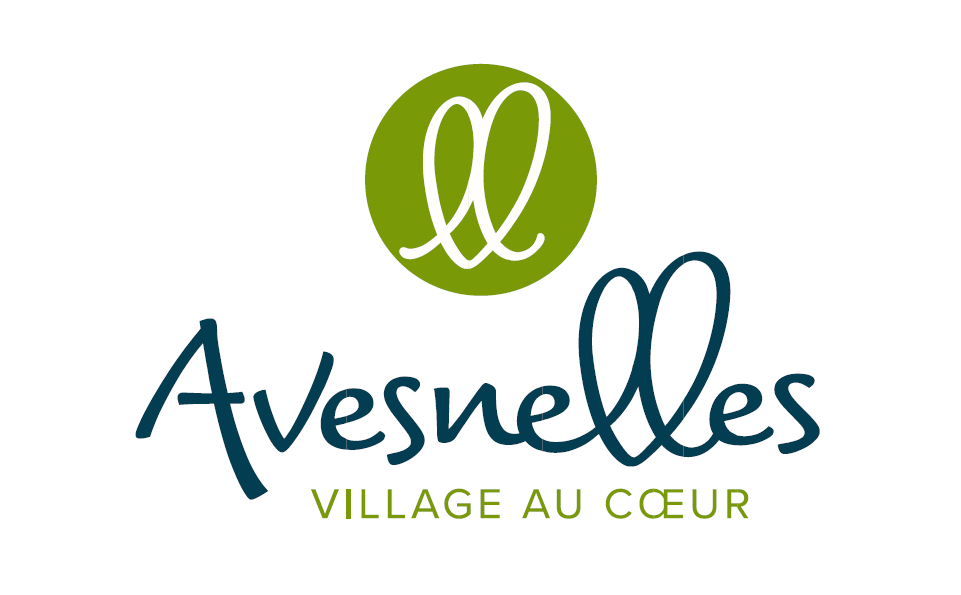     Lundi 09 Novembre 2020           Carottes Râpées   Spaghettis à la Bolognaise               Entremet au Café                                                          Mardi 10 Novembre 2020                                                                                                                                                                Couscous  							       Yaourt - Clémentine     Jeudi 12 Novembre 2020 Salade de Tomate Mozzarella                  Beefsteak              Frites - Salade           Choux à la Vanille                                                       Vendredi 13 Novembre 2020                                                            Potage Légumes du Soleil                                                                   Poisson Frais                                                                      Riz Pilaf			                                          Tarte aux Pommes 			   